ČESKÉ VYSOKÉ UČENÍ TECHNICKÉ V PRAZE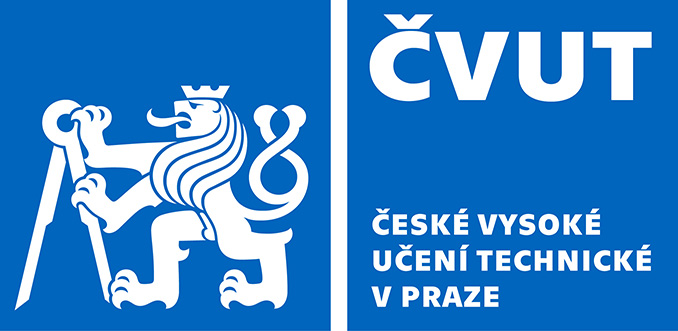 Fakulta stavebníThákurova 7, 166 29 Praha 6přihláškake státní závěrečné zkoušcepro část: ústní zkouška z tematických okruhůbakalářského studijního programu Architektura a stavitelstvíPřihlašuji se ke státní závěrečné zkoušce pro část: ústní zkouška z tematických okruhůStudent:Prohlašuji, že v den podání této přihlášky:Mám splněny všechny studijní povinnosti prvního bloku studia.Získal jsem minimálně 160 kreditů z předmětů studijního plánu.Z druhého bloku studia jsem řádně splnil následující předměty:pro zkoušku z tematického okruhu Architektonické navrhování budovNauka o budovách 3Urbanismus 1pro zkoušku z tematického okruhu Technické navrhování budovPozemní stavby 4Betonové a zděné konstrukce v arch. 1Betonové a zděné konstrukce v arch. 2Ocelové a dřevěné konstrukce v arch. 1	datum a podpis studentaStudijním oddělením přijato dne: 				úřední podpis Architektonické navrhování budov Technické navrhování budovDatum konání SZZ (měsíc/rok):Jméno:Příjmení:Rodné číslo:e-mail:telefon: